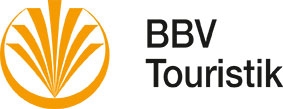 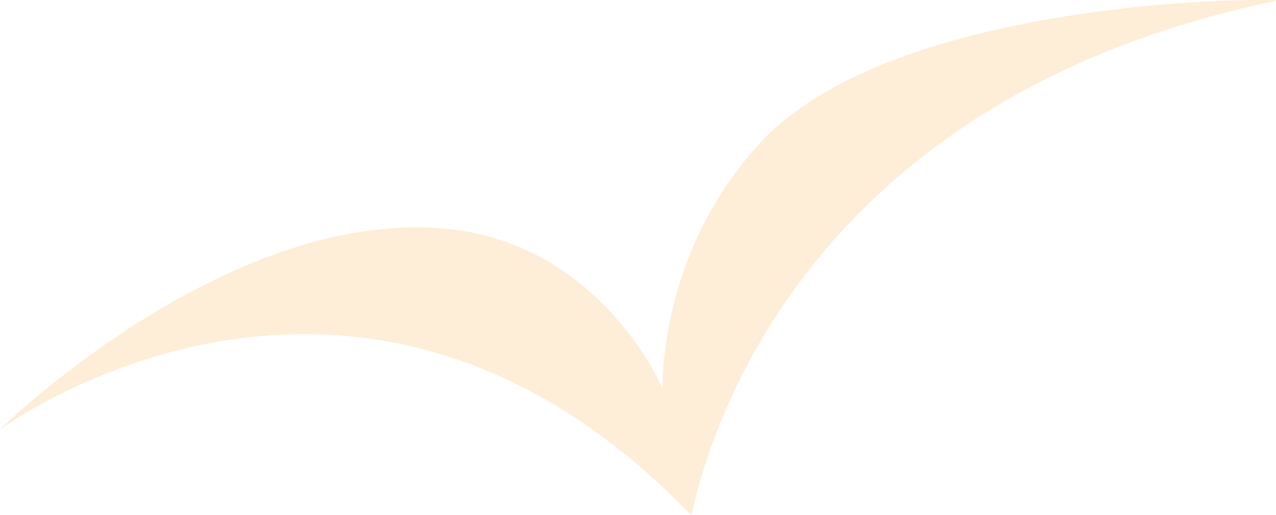 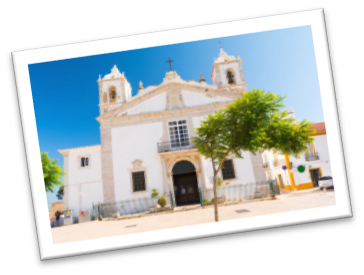 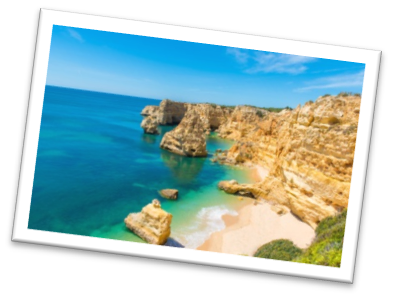 Reisepreis pro Person€    1.245,00 im Doppelzimmer€    1.545,00 im EinzelzimmerEingeschlossene Leistungen: Flug mit Eurowings/Germania ab/bis München/Nürnberg nach Faroinkl. Steuern und Gebühren Stand 07/18örtliche, deutschsprechende Reiseleitung7x Übernachtungen im ***** Hotel Pestana Alvor Praia7x HalbpensionAusflüge wie umseitig beschrieben inkl. EintrittsgelderBBV ReisebegleitungBBV AbendunterhaltungsprogrammBBV Rahmenprogramm wie Tanz, Gymnastik etc..Nicht eingeschlossen: zusätzliche Mahlzeiten, Getränke, Versicherungen, fakultative Ausflüge etc.ReiseveranstalterDER Touristik Deutschland GmbH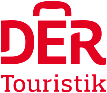 Emil-von-Behring-Straße 6 | 60424 FrankfurtTel. 069-958800E-Mail: dertour.gruppenreisen@dertouristik.comEs gelten die Allgemeinen Reisebedingungen der DER Touristik Deutschland GmbH. Diese sind auch auf unserer Homepage www.bbv-touristik.de einsehbar.Reisebedingungen/RücktrittSie können jederzeit durch schriftliche Erklärung von der Reise zurücktreten. Bei Rücktritt von der Reise werden folgende Stornogebühren pro Person vom Gesamt-reisepreis fällig: Ab Buchung bis 42 Tage vor Reisebeginn 20%, 41-30 Tage 25%, 29-22 Tage 30%, 21-15 Tage 40%, 14-7 Tage 60%, 6–3 Tage 75%, ab dem 2. Tag und bei Nichterscheinen 80% vom Reisepreis.Wir empfehlen folgende Reiseversicherungen:Reiserücktrittskosten- und Reiseabbruchvers.		€  70,00oder Vollschutz-Paket 										€  80,00Reiserücktritt-, Reiseabbruch-, Gepäck- und KrankenversicherungGruppenversicherung ohne Selbstbehalt, anwendbar ab 10 Personen;Abschluss nur bei Anmeldung möglich. Versicherer ERVWir vermitteln Reiseversicherungen im Status eines erlaubnisfreien Annexvermittlers gemäß § 34d Abs. 8 Nr. 1 Gewerbeordnung (GewO)Beschwerdestelle bei Streitigkeiten mit VersicherungsvermittlernVersicherungsombudsmann e.V.Postfach 08 06 32  |  10006 Berlinwww.versicherungsombudsmann.deMindestteilnehmerzahl41 Personen. Bei Nichterreichen kann die Reise seitens des Veranstalters bis 30 Tage vor Abreise abgesagt werden.Einreise-/VisabestimmungenDeutsche Staatsangehörige benötigen für diese Reise einen gültigen Personalausweis oder Reisepass.Für Bürger aus anderen Staaten können andere Bestimmungen gelten, bitte erkundigen Sie sich bei der BBV Touristik GmbH. ImpfbestimmungenZur Zeit sind keine Impfungen vorgeschriebenEingeschränkte MobilitätDie gebuchten Reiseleistungen sind für Personen mit eingeschränkter Mobilität nur bedingt nutzbar. Sie können sich gerne bei uns erkundigen, ob die Reise trotzdem Ihren individuellen Bedürfnissen entspricht.Reiseprogramm:1. Tag, 21.03. 	   		  	  				  Anreise nach Faro
Flug vom gebuchten Flughafen in Deutschland nach Faro. Transfer zum Hotel. 7 Übernachtungen 2. Tag, 22.03. 			      Silves und Monchique    (inklusive)Die heutige Fahrt führt Sie in die ehemalige Hauptstadt der Mauren, nach Silves. Stolz zeugt die dominante Burg (Besichtigung) aus rotem Sandstein, die über Silves thront, von der einstigen Macht der kleinen Stadt am Rio Arade. Danach geht es vorbei an Orangenhainen in das Gebirge der Serra de Monchique mit seiner reichen, teils tropischen Vegetation und den stillen Bergdörfern. Sie besuchen eine Orangenplantage und kommen in den Genuss von selbstgepflückten Apfelsinen. Weiterfahrt nach Monchique zu den berühmten Thermalquellen. In der Ebene zwischen der Serra, den Berghängen und dem Meer wachsen Orangen, Gemüse und Weinreben. Sie unternehmen einen kleinen Spaziergang. Anschließend Rückfahrt zum Hotel. 3.Tag,23.03. 				Zauberhaftes Hinterland   (inklusive)Nach dem Frühstück entdecken Sie heute die ländliche Region der Algarve. Fahrt in das malerische Bergdorf Alte. Nach einem Rundgang durch die blumengeschmückten Gassen Besuch  der Kirche Igreja Matriz de Alte. Weiterfahrt nach Salir, gelegen unterhalb einer maurischen Burgruine – Spaziergang durch den Ort. Anschließend Fahrt nach Loulé - berühmt für sein Kunsthandwerk und weiter nach  Almancil. Hier besichtigen Sie die wunderschöne Kirche São Lourenço, welche innen  üppig mit Bildern aus blau-weißen Kacheln geschmückt ist. Es geht weiter nach São Bras de Aportel, wo Sie eine Korkeichenfabrik besuchen und auch in den Genuss des traditionellen Likörs „Me dronho“ kommen, bevor es zurück zum Hotel geht. 4. Tag, 24.03.  Alentejo – Landschaften wie im Märchenbuch             (fakultativ)Der Landstrich Alentejo galt in der Antike mit seinen weiten Feldern, die bis an den Horizont reichen, als Kornkammer des Römischen Reiches. Auch die Ruinen der römischen Villa bei Aljustrel zeugen davon. In Beja besichtigen Sie das Klarissenkloster sowie das Regionalmuseum und die frühromanische Kapelle Santo Amaro. Anschließend Besuch eines traditionellen Weingutes mit Weinprobe der hervorragenden Weine des Alentejo. Weiterfahrt nach Mértola, bekannt für ein seltenes Natur- und Kulturerbe. Durch die vorteilhafte Lage am Rand des Flusses „Guadiana“, konnten die Einwohner schon früh die fruchtbaren Böden der Region nutzen. Danach schlendern Sie vorbei an der Moschee aus dem XII. Jahrhundert, die auch nach der Rückeroberung der Portugiesen nicht verändert wurde und fortan als christliche Kirche genutzt wird. Anschließend  Freizeit und Rückfahrt zum Hotel.5. Tag, 25.03.  			Ursprüngliche Algarve   (inklusive)Nach dem Frühstück machen Sie einen Ausflug in den östlichen Teil der Algarve. Zuerst führt er Sie nach Tavira, dem „Venedig der Algarve“- Sie werden dem Charme dieser von Brücken und Kirchen gekennzeichneten Stadt erliegen. Hier unternehmen Sie einen Stadtrundgang und besichtigen die Burg von Tavira, gelegen am höchsten Punkt des Ortes.  Danach besuchen Sie die sehr interessante Sandalgarve, geprägt durch weitläufige Dünen und kilometerlange Strände. In Olhão spazieren Sie durch das maurische Viertel, bekannt für seine rustikalen und traditionellen Häuschen. Ihr letzter Stopp erfolgt heute in Faro, der lebhaften Provinzhauptstadt. Während eines Spaziergangs entdecken Sie die Altstadt, die Sie durch den Arco da Vila betreten. Dort befindet sich die Kathedrale Sé aus dem 13. Jh. und das Rathaus. Rückfahrt zum Hotel. Ihre voraussichtlichen Flugzeiten:21.03. EW1706 München-Faro 0640-0900 Uhr28.03. EW1707 Faro-München 0940-135021.03. ST3716 Nürnberg-Faro 0500-0725 Uhr28.03. ST3717 Faro-Nürnberg 0810-1225 Uhr6. Tag, 26.08:   	Lagos und das Ende Europas    (fakultativ)                                                                               Der heutige Ausflug führt Sie in die westliche Region der Algarve. Sie lernen die bezaubernde Hafenstadt Lagos kennen, wo sie zunächst die historischen Altstadtgassen zum Bummeln einladen. Lagos war früher Umschlagplatz für Waren, und selbst Sklaven wurden dort aus Afrika nach Amerika verschifft. Die schönsten Felsformationen der Algarve liegen in unmittelbarer Nähe, sowie kilometerlange Sandstrände und kleine Felsbuchten. An der Ponta de Piedade, eine markante, bizarr vom Meer durchbrochene Felsformation, besteht bei schönem Wetter die Möglichkeit zu einer Grottenfahrt. In Sagres besuchen Sie den Fischereihafen, wo Ihnen über Heinrich den Seefahrer und  über die Geschichte der Entdeckungsreisen der Portugiesen erzählt wird. Weiterfahrt zum Cabo de São Vicente. Der Leuchtturm markiert die äußerste Südwestspitze Europas. Rückfahrt zum Hotel. 7. Tag, 27.03.: 		Faszinierendes Lissabon     (fakultativ)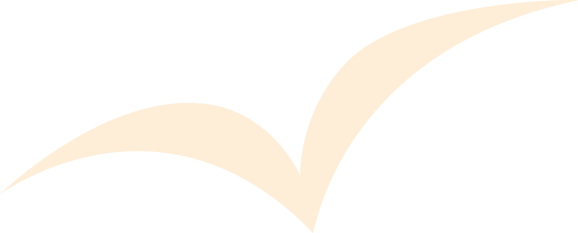 Der heutige Ausflug führt Sie in die imposante Landeshauptstadt: Sie erobern Lissabon per Bus und zu Fuß. Einfahrt über die berühmte  „Ponte de 25 de Abril“, wo Sie anschließend mit Ihrem Bus entlang dem Tejo Fluss zum weltberühmten Hieronymus Kloster (Innenbesichtigung), dem Belém-Turm und dem Entdeckerdenkmal gelangen. Anschließend fahren Sie zum Herzstück des städtischen Lebens Lissabons, dem Rossio-Platz. Am Nachmittag geht es dann zu Fuß durch die Alfama, der Altstadt mit ihrer Burg (Außenbesichtigung), welche auf dem höchsten der östlichen Stadthügel liegt. Sie spazieren gemütlich die Gassen hinauf und genießen einen imposanten Blick auf das Bairro Alto (die Oberstadt), Rossio (die Unterstadt) und den Tejo Fluss. Anschließende Rückfahrt an die Algarve über die Vasco da Gama-Brücke, die längste Europas.  oderHalbtägige Wanderung   							 (fakultativ)Diese Wanderung führt Sie zu den schönsten Felsformationen der Algarveküste. Ab der kleinen Felsenkapelle, genannt Nossa Senhorada Rocha,  wandern Sie stets am Meer entlang auf dem Küstenplateau bis zum Leuchtturm von Alfanzina. Die Wanderung führt Sie vorbei an malerischen Felsformationen, Grotten und Schluchten, die das Meer ausgewaschen hat.  Sie wandern von einem schönen Fleck zum Nächsten und machen anschließend eine kleine Pause bei der Praia da Marinha, einem der schönsten Strände auf dieser Strecke (Gehzeit:ca.3,5 Stunden). Rücktransfer zum Hotel. 8. Tag, 28.03.: 					   Rückflug nach DeutschlandTransfer zum Flughafen Faro und Rückflug nach Deutschland (F)Flugplan-, Hotel- und Programmänderungen bleiben vorbehalten.Ihr ***** HotelHotel PESATANA Alvor PraiaLage: ruhig mit direktem Zugang über Treppen bzw. per Lift zum feinsandigen Strand. Ca. 2 km zum Zentrum von Alvor und ca. 5 km zum Zentrum von Portimão, jeweils mit Unterhaltungs- und Einkaufsmöglichkeiten.  
Hotel: das traditionsreiche Komforthotel mit stilvoller und sehr eleganter Atmosphäre verfügt über 3 Restaurants mit sehr guter Küche (portugiesische und internationale Küche), 2 Bars, Lobby mit Sitzecken, Lift. Große Sonnenterrasse mit Meerblick, Meerwasser-Swimmingpool, Liegen und Sonnenschirme am Pool, beheizbares Hallenbad mit integriertem Whirlpool, Zimmer: ca. 22 qm, modern, komfortabel, geschmackvoll eingerichtet mit Bad oder Du/WC, Föhn, Bademantel, TV, Telefon, WLAN (inkl.), Safe, Minibar, Klimaanlage/Heizung.Sport: Inklusive: Fitnessraum, Minigolf. Gegen Gebühr: Golf, 5 Tennisplätze. Wellness: Inklusive: Dampfbad, Sauna. 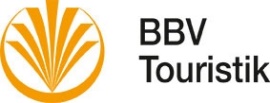   REISEANMELDUNG:   Algarve 21. - 28.03.2019 / BBV Touristik GmbHBitte einsenden an: BBV Touristik GmbH, Max-Joseph-Str. 7a, 80333 München – Fax 089/55873-660INFORMATIONEN ZUM DATENSCHUTZ Wir, die BBV Touristik GmbH informieren Sie nachstehend über die Verarbeitung Ihrer personenbezogenen Daten durch uns sowie über die Ihnen zustehenden Rechte.
Datenschutzerklärung allgemein
Wir nehmen als Anbieter von Reisedienstleistungen die Verpflichtung zum Datenschutz sehr ernst und gestalten unsere Leistungen so, dass nur notwendige personenbezogene Daten erhoben, verarbeitet und genutzt werden. Unter keinen Umständen werden personenbezogene Daten zu Werbezwecken an Dritte vermietet oder verkauft. Ohne Ihre ausdrückliche Einwilligung werden auch keine personenbezogenen Daten für Werbe- oder Marketingzwecke genutzt.
Datenerhebung und Speicherung / Nutzung und Weitergabe
Die im Rahmen unsere Leistungen erhobenen personenbezogenen Daten werden ohne Ihre Einwilligung nur zur Vertragsabwicklung und Bearbeitung Ihrer Anfragen / Buchungen genutzt. Dies bedeutet, wenn Sie über uns oder unsere Website eine Buchung vornehmen, werden Ihre von Ihnen angegebenen personenbezogenen Daten, das sind insbesondere Ihre Buchungs- und Kontaktdaten (Name, Vorname, Adresse, Mail Adresse, Telefonnummer), ggfs. die Daten in Reisedokumenten (Passnummer, Passdaten, Geburtsdatum), ggfs. die Daten zu Zahlungsart und im Zusammenhang mit Zahlungen sowie weitere von Ihnen angegebene Daten zur Erfüllung unserer vertraglichen Verpflichtungen und Abwicklung Ihre Reise gespeichert, verarbeitet und, soweit für die Buchung erforderlich, an Dritte, z.B. gebuchte Leistungsträger wie Reiseveranstalter oder Hotels, übermittelt.  
Darüber hinaus erfolgt eine Nutzung und Weitergabe Ihrer Daten, z.B. für Zwecke der Werbung nur, wenn Sie hierzu zuvor Ihre Einwilligung erteilt haben. Ihre jeweilige Einwilligung diesbezüglich können Sie selbstverständlich jederzeit mit Wirkung für die Zukunft widerrufen. Bitte senden Sie dazu eine E-Mail an info@bbv-touristik.de mit dem Betreff "Datenbestände austragen". Die Verarbeitung und Nutzung Ihrer personenbezogenen Daten erfolgt nach den Vorgaben der EU-DSGVO.
ÜBERMITTLUNG DER DATEN IN EIN DRITTLAND
Wir übermitteln Ihre Daten in Staaten außerhalb der Europäischen Union nur, soweit dies zur Ausführung und Abwicklung der Reisedienstleistungen erforderlich oder gesetzlich vorgeschrieben ist oder Sie uns Ihre Einwilligung erteilt haben (z.B. Fernreisen).
Dauer der Speicherung der personenbezogenen Daten 
Ihre Daten werden nach der Erhebung bei der BBV Touristik GmbH so lange gespeichert, wie dies unter Beachtung der gesetzlichen Aufbewahrungsfristen für die jeweilige Aufgabenerfüllung erforderlich ist. Die Speicherung Ihrer personenbezogenen Daten aus Basis Ihrer Einwilligung erfolgt bis auf Widerruf.
Ihre Rechte
Sie haben unter den jeweiligen gesetzlichen Voraussetzungen das Recht auf Auskunft, auf Berichtigung, auf Löschung, auf Einschränkung der Verarbeitung sowie auf Datenübertragbarkeit. Zudem hat jeder von der Verarbeitung personenbezogener Daten Betroffene das Recht, jederzeit von dem für die Verarbeitung Verantwortlichen unentgeltliche Auskunft über die zu seiner Person gespeicherten personenbezogenen Daten und eine Kopie dieser Auskunft zu erhalten. Alle Auskunftsersuche richten Sie bitte an die verantwortliche Stelle.
BBV Touristik GmbH, Max-Joseph-Str. 7a, 80333 München, Tel. +49 (0) 89 55783650, E-Mail: info@bbv-touristik.de 
Außerdem haben Sie ein Beschwerderecht bei einer Datenschutzaufsichtsbehörde: Bayerisches Landesamt für Datenschutzaufsicht; 
Promenade 27 (Schloss); 91522 Ansbach, Telefon: +49 (0) 981 53 1300; Telefax: +49 (0) 981 53 98 1300; E-Mail: poststelle@lda.bayern.de FORMBLATT – VERTRIEB - ZUR UNTERRICHTUNGDES REISENDEN BEI EINER PAUSCHALREISENACH § 651A DES BÜRGERLICHEN GESETZBUCHSBei der Ihnen angebotenen Kombination von Reiseleistungen handelt es sich um eine Pauschalreise imSinne der Richtlinie (EU) 2015/2302.Daher können Sie alle EU-Rechte in Anspruch nehmen, die für Pauschalreisen gelten. Das UnternehmenDER Touristik Deutschland GmbH trägt die volle Verantwortung für die ordnungsgemäße Durchführungder gesamten Pauschalreise.Zudem verfügt das Unternehmen DER Touristik Deutschland GmbH über die gesetzlich vorgeschriebeneAbsicherung für die Rückzahlung Ihrer Zahlungen und, falls der Transport in der Pauschalreise inbegriffenist, zur Sicherstellung Ihrer Rückbeförderung im Fall seiner Insolvenz.Wichtigste Rechte nach der Richtlinie (EU) 2015/2302• Die Reisenden erhalten alle wesentlichen Informationen über die Pauschalreise vor Abschluss des Pauschalreisevertrags.• Es haftet immer mindestens ein Unternehmer für die ordnungsgemäße Erbringung aller im Vertrag inbegriffenen Reiseleistungen.• Die Reisenden erhalten eine Notruftelefonnummer oder Angaben zu einer Kontaktstelle, über die sie sich mit dem Reiseveranstalteroder dem Reisebüro in Verbindung setzen können.• Die Reisenden können die Pauschalreise – innerhalb einer angemessenen Frist und unter Umständen unter zusätzlichen Kosten – aufeine andere Person übertragen.• Der Preis der Pauschalreise darf nur erhöht werden, wenn bestimmte Kosten (zum Beispiel Treibstoffpreise) sich erhöhen undwenn dies im Vertrag ausdrücklich vorgesehen ist, und in jedem Fall bis spätestens 20 Tage vor Beginn der Pauschalreise. Wenndie Preiserhöhung 8 % des Pauschalreisepreises übersteigt, kann der Reisende vom Vertrag zurücktreten. Wenn sich einReiseveranstalter das Recht auf eine Preiserhöhung vorbehält, hat der Reisende das Recht auf eine Preissenkung, wenn dieentsprechenden Kosten sich verringern.• Die Reisenden können ohne Zahlung einer Rücktrittsgebühr vom Vertrag zurücktreten und erhalten eine volle Erstattung allerZahlungen, wenn einer der wesentlichen Bestandteile der Pauschalreise mit Ausnahme des Preises erheblich geändert wird.Wenn der für die Pauschalreise verantwortliche Unternehmer die Pauschalreise vor Beginn der Pauschalreise absagt, haben dieReisenden Anspruch auf eine Kostenerstattung und unter Umständen auf eine Entschädigung.• Die Reisenden können bei Eintritt außergewöhnlicher Umstände vor Beginn der Pauschalreise ohne Zahlung einer Rücktrittsgebührvom Vertrag zurücktreten, beispielsweise wenn am Bestimmungsort schwerwiegende Sicherheitsprobleme bestehen, die diePauschalreise voraussichtlich beeinträchtigen.• Zudem können die Reisenden jederzeit vor Beginn der Pauschalreise gegen Zahlung einer angemessenen und vertretbarenRücktrittsgebühr vom Vertrag zurücktreten.• Können nach Beginn der Pauschalreise wesentliche Bestandteile der Pauschalreise nicht vereinbarungsgemäß durchgeführtwerden, so sind dem Reisenden angemessene andere Vorkehrungen ohne Mehrkosten anzubieten. Der Reisende kann ohneZahlung einer Rücktrittsgebühr vom Vertrag zurücktreten (in der Bundesrepublik Deutschland heißt dieses Recht „Kündigung“),wenn Leistungen nicht gemäß dem Vertrag erbracht werden und dies erhebliche Auswirkungen auf die Erbringung der vertraglichenPauschalreiseleistungen hat und der Reiseveranstalter es versäumt, Abhilfe zu schaffen.• Der Reisende hat Anspruch auf eine Preisminderung und/oder Schadenersatz, wenn die Reiseleistungen nicht oder nichtordnungsgemäß erbracht werden.• Der Reiseveranstalter leistet dem Reisenden Beistand, wenn dieser sich in Schwierigkeiten befindet.• Im Fall der Insolvenz des Reiseveranstalters oder – in einigen Mitgliedstaaten – des Reisevermittlers werden Zahlungen zurückerstattet.Tritt die Insolvenz des Reiseveranstalters oder, sofern einschlägig, des Reisevermittlers nach Beginn der Pauschalreiseein und ist die Beförderung Bestandteil der Pauschalreise, so wird die Rückbeförderung der Reisenden gewährleistet.DER Touristik Deutschland GmbH hat eine Insolvenzabsicherung beim Deutschen Reisepreis Sicherungsverein VVaG abgeschlossen.Die Reisenden können diese Einrichtung Deutschen Reisepreis Sicherungsverein VVaG, Rosenheimer Straße 116,81669 München, E-Mail drs@erv.de, Tel. 089/4166-1500 kontaktieren, wenn ihnen Leistungen aufgrund der Insolvenz vonDER Touristik Deutschland GmbH verweigert werden.NameVorname/n gem. AusweisdokumentNameVorname/n gem. AusweisdokumentGeburtsdatumNationalitätGeburtsdatumNationalitätStraße/HausnummerStraße/HausnummerStraße/HausnummerStraße/HausnummerPLZ/OrtPLZ/OrtPLZ/OrtPLZ/OrtTelefonEmailTelefonEmail Unterbringung und weitere Reiseleistungen: Unterbringung und weitere Reiseleistungen: Unterbringung und weitere Reiseleistungen: Unterbringung und weitere Reiseleistungen: Doppelzimmer Einzelzimmer€                        x        Pers.=   € Zuschlag Meerblick€       130,00       x        Pers.=   €  Bustransfer (je Bus Mindestteilnehmerzahl 25 Pers.)  Bustransfer (je Bus Mindestteilnehmerzahl 25 Pers.)€         35,00       x        Pers.=   € Ausflug Alentejo €         69,00       x        Pers.        =   € Ausflug Lagos €         65,00       x        Pers.        =   € Wanderung € 36,- oder  Ausflug Lissabon € 79,-€                         x        Pers.        =   € Reiserücktrittskostenvers. Versicherungspaket€                         x        Pers.        =   € Abflug München  Abflug Nürnberg
Nach Erhalt der Reisebestätigung wird eine Anzahlung in Höhe von € 150,00 p. P. auf das Konto der BBV Touristik GmbH, IBAN DE29 7016 0000 0000 1532 42 bei der DZ Bank geleistet. Die Restzahlung ist 4 Wochen vor Reisebeginn fällig. 
Bei Zahlung bitte unbedingt angeben: Verwendungszweck: 90304 / Algarve
Nach Erhalt der Reisebestätigung wird eine Anzahlung in Höhe von € 150,00 p. P. auf das Konto der BBV Touristik GmbH, IBAN DE29 7016 0000 0000 1532 42 bei der DZ Bank geleistet. Die Restzahlung ist 4 Wochen vor Reisebeginn fällig. 
Bei Zahlung bitte unbedingt angeben: Verwendungszweck: 90304 / Algarve
Nach Erhalt der Reisebestätigung wird eine Anzahlung in Höhe von € 150,00 p. P. auf das Konto der BBV Touristik GmbH, IBAN DE29 7016 0000 0000 1532 42 bei der DZ Bank geleistet. Die Restzahlung ist 4 Wochen vor Reisebeginn fällig. 
Bei Zahlung bitte unbedingt angeben: Verwendungszweck: 90304 / Algarve
Nach Erhalt der Reisebestätigung wird eine Anzahlung in Höhe von € 150,00 p. P. auf das Konto der BBV Touristik GmbH, IBAN DE29 7016 0000 0000 1532 42 bei der DZ Bank geleistet. Die Restzahlung ist 4 Wochen vor Reisebeginn fällig. 
Bei Zahlung bitte unbedingt angeben: Verwendungszweck: 90304 / Algarve  ich habe Interesse am BBV-Reise-Newsletter per Email (erscheint 2-3 mal pro Jahr und kann jederzeit abbestellt werden)  ich habe Interesse am BBV-Reise-Newsletter per Email (erscheint 2-3 mal pro Jahr und kann jederzeit abbestellt werden)  ich habe Interesse am BBV-Reise-Newsletter per Email (erscheint 2-3 mal pro Jahr und kann jederzeit abbestellt werden)  ich habe Interesse am BBV-Reise-Newsletter per Email (erscheint 2-3 mal pro Jahr und kann jederzeit abbestellt werden)Ich akzeptiere die Allgemeinen Reisebedingungen und melde mich und die oben genannten Personen, als deren Vertreter ich handle, verbindlich an.
Ich bin damit einverstanden, dass meine personenbezogenen Daten zur Vertragserfüllung verarbeitet werden. Mir ist bekannt, dass ich Auskunft über die gespeicherten Daten verlangen kann. 
Ich habe vor der Buchung das Formblatt zur Unterrichtung des Reisenden bei einer Pauschalreise nach §651A BGB zur Kenntnis genommen.
																	   X
Ort/Datum															    UnterschriftIch akzeptiere die Allgemeinen Reisebedingungen und melde mich und die oben genannten Personen, als deren Vertreter ich handle, verbindlich an.
Ich bin damit einverstanden, dass meine personenbezogenen Daten zur Vertragserfüllung verarbeitet werden. Mir ist bekannt, dass ich Auskunft über die gespeicherten Daten verlangen kann. 
Ich habe vor der Buchung das Formblatt zur Unterrichtung des Reisenden bei einer Pauschalreise nach §651A BGB zur Kenntnis genommen.
																	   X
Ort/Datum															    UnterschriftIch akzeptiere die Allgemeinen Reisebedingungen und melde mich und die oben genannten Personen, als deren Vertreter ich handle, verbindlich an.
Ich bin damit einverstanden, dass meine personenbezogenen Daten zur Vertragserfüllung verarbeitet werden. Mir ist bekannt, dass ich Auskunft über die gespeicherten Daten verlangen kann. 
Ich habe vor der Buchung das Formblatt zur Unterrichtung des Reisenden bei einer Pauschalreise nach §651A BGB zur Kenntnis genommen.
																	   X
Ort/Datum															    UnterschriftIch akzeptiere die Allgemeinen Reisebedingungen und melde mich und die oben genannten Personen, als deren Vertreter ich handle, verbindlich an.
Ich bin damit einverstanden, dass meine personenbezogenen Daten zur Vertragserfüllung verarbeitet werden. Mir ist bekannt, dass ich Auskunft über die gespeicherten Daten verlangen kann. 
Ich habe vor der Buchung das Formblatt zur Unterrichtung des Reisenden bei einer Pauschalreise nach §651A BGB zur Kenntnis genommen.
																	   X
Ort/Datum															    Unterschrift